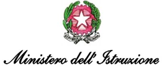 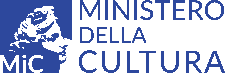 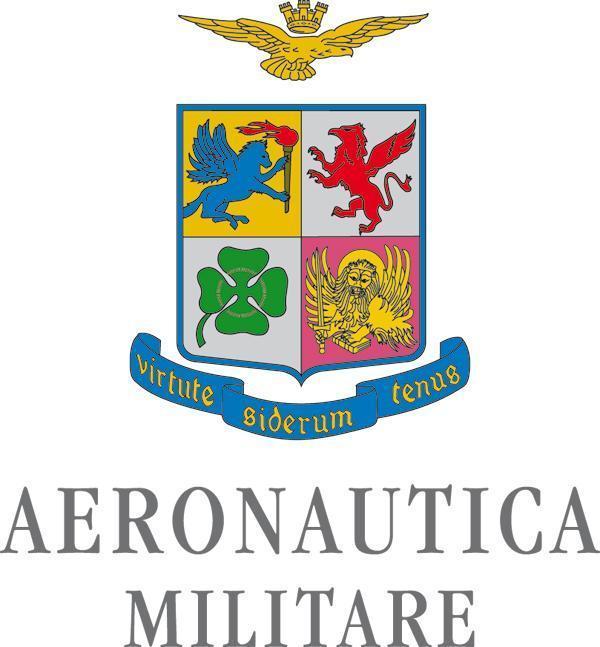 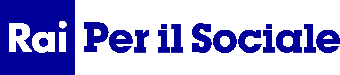 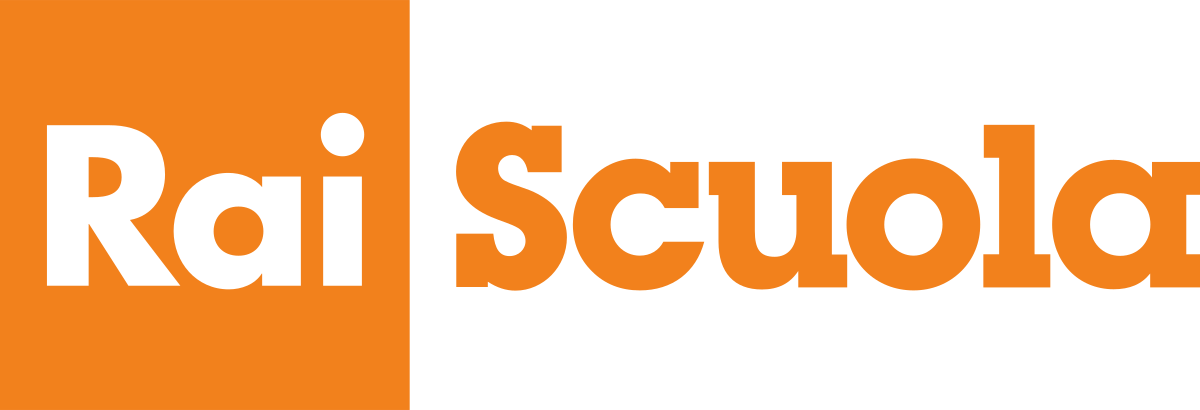 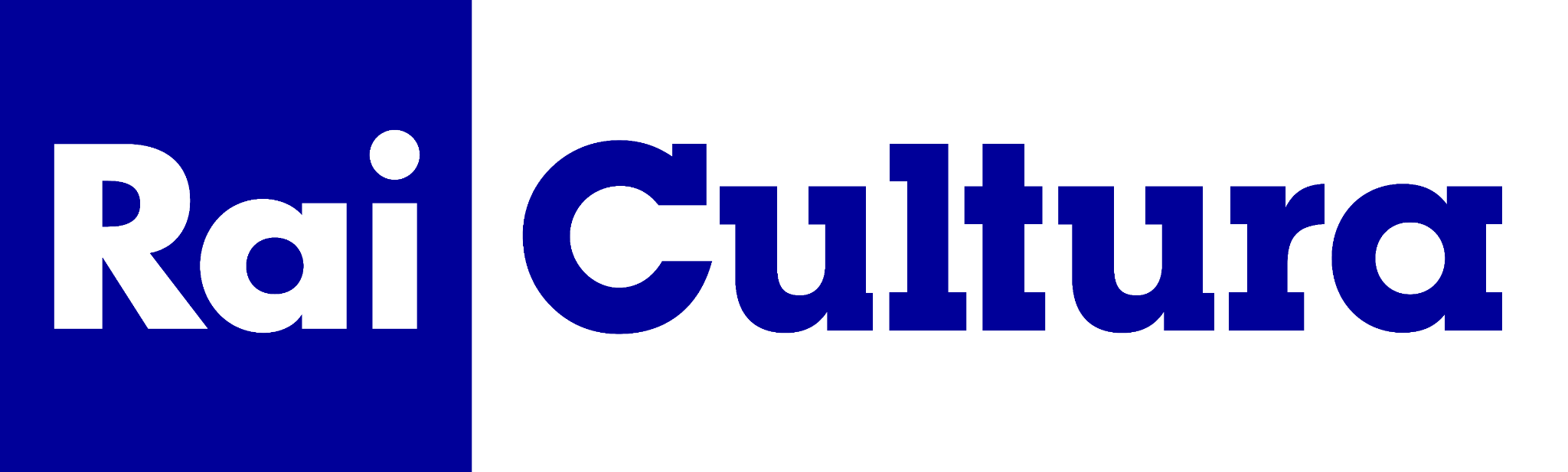 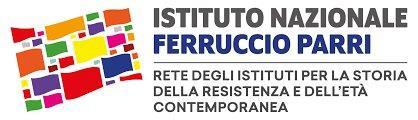 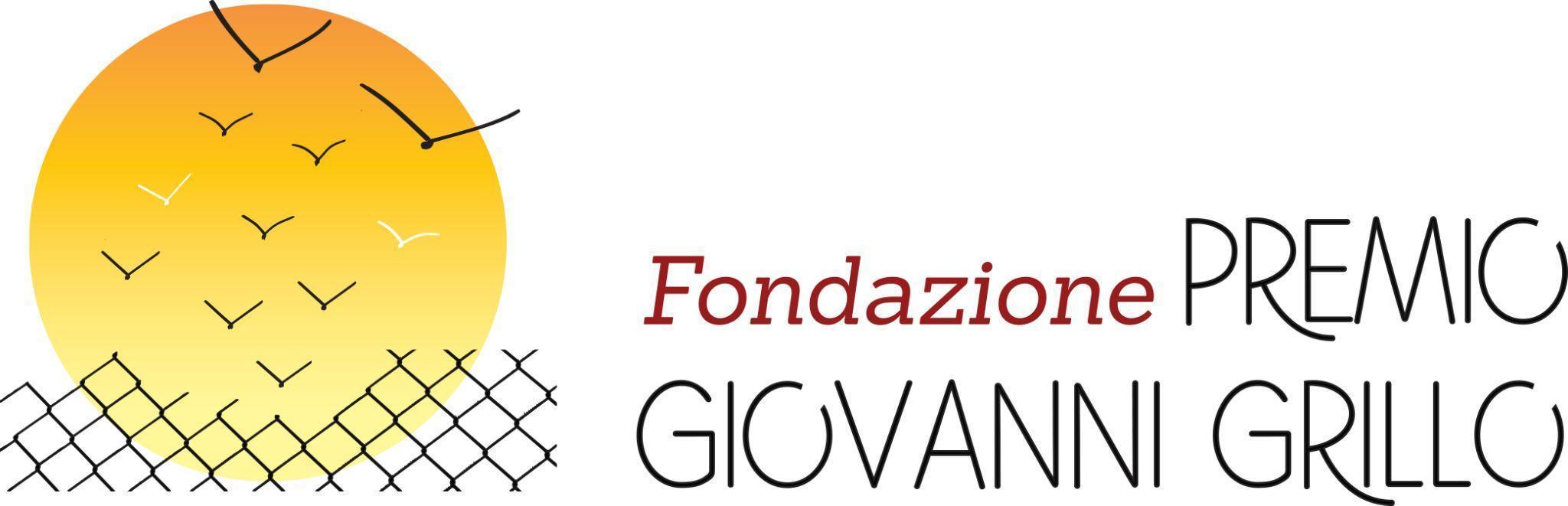 ALLEGATO A CONCORSO NAZIONALE “PREMIO GIOVANNI GRILLO “Settima edizione – anno scolastico 2021/22 (da compilare solo in word)          Si dichiara:Di accettare integralmente il Regolamento del Concorso;Di aver raccolto il consenso degli interessati (sia in qualità di partecipanti che in riferimento ad eventuali soggetti ripresi) per il trattamento dei dati personali;Che il lavoro presentato è inedito e non ha partecipato mai ad altri concorsi o premi.                                                                                                                                Il Dirigente Scolastico                                                                                                    ______________________Ai sensi della L. 675/96 e in relazione al D.L. 196/2003 e del Regolamento UE 2016/679 dichiaro di essere informato/a delle finalità e delle modalità del trattamento dei dati personali, consapevolmente indicati nella scheda di iscrizione e di autorizzarne l’archiviazione nella banca dati dell’organizzazione. Istituto Scolastico TipologiaCod. MeccanograficoCittàProvinciaRegioneIndirizzo email  Telefono scuola Indirizzo pecDocente ReferenteCellulare docente referenteStudenti coinvoltinumeronomiClasse di appartenenzaTipologia di lavoro trasmessoTitolo del lavoro trasmessoAbstract del lavoro svolto (massimo 2000 caratteri)